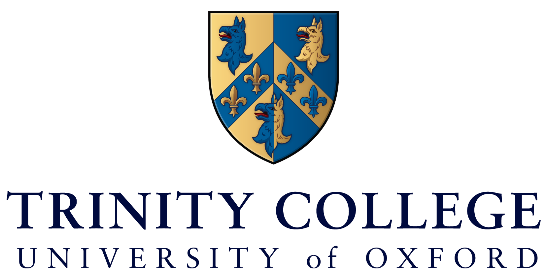  Equality & Diversity Monitoring Form We are an equal opportunity employer. The aim of our policy is to ensure that no job applicant or employee receives less favourable treatment because of age, disability, gender reassignment, marriage and civil partnership, pregnancy or maternity, race, religion or belief, sex or sexual orientation.Our recruitment selection criteria and procedures (including the areas or media sources which are used in the recruitment process) are frequently reviewed to ensure that individuals are selected, promoted and treated on the basis of their relevant merits and abilities and that no applicant or employee is disadvantaged by provisions, criteria or practices which cannot be shown to be justified.To ensure that this policy is fully and fairly implemented and monitored, and for no other reason, would you please provide the following information:Personal details: Ethnicity: Disability:  Do you consider yourself to have a disability under the Equality Act 2010? Yes                                No       	                         Prefer not to say       	 Please describe the nature of your disability: This information is provided for monitoring purposes only – if you need any reasonable adjustments you should arrange these separately.  Religion or Belief: Sexual Orientation: Thank you for completing this form Age: 16-24 	    25-34     35-44 	    45-54 	   55-64 	  65+ Gender: Male              Female 	             Prefer not to say 	 Asian or Asian British	 Bangladeshi 	    Indian 	    Pakistani	         Any other Asian background Please specify: 	    Mixed  	 Black and White Caribbean 	    Black and White African 	    Asian and White  	         Any other mixed background 	    Please specify: Black or Black BritishAfricanCaribbean	    Any other Black background	         Please specify: Other ethnic group                       Please specifyWhite 	 British  English  Irish  Northern Irish  Scottish  Welsh  Any other White background  Please specify: Prefer not to say                         	 No religion Atheism Buddhism Christianity Hinduism Judaism  Islam  Sikhism  Other  Please specify: Prefer not to say Bisexual Gay Woman/Lesbian       Prefer not to say              Gay Man/Homosexual    Heterosexual/straight      